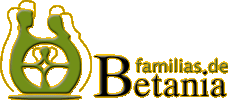 SOLICITUD DE INSCRIPCIÓN EJERCICIOS ESPIRITUALES  Seminario Diocesano de Málaga                                               28 abril - 1 Mayo 2017DATOS PERSONALES:Domicilio:C.P:                    Ciudad:                                                     Provincia:Teléfono/s:                                                                     Correo electrónico:PADRE  / OTROS (Sacerdote:            Consagrado/a – Religioso/a :            Estado civil: (                )Apellidos:                                                                         Nombre:Parroquia /Movimiento:MADRE:         Apellidos:                                                                         Nombre:HIJOS:  Nombre:                                                               Fecha de nacimiento:Nombre: 					Fecha de nacimiento:Nombre:					Fecha de nacimiento:Nombre:					Fecha de nacimiento:Nombre:					Fecha de nacimiento:OBSERVACIONES DESTACABLES (Alergias, cuidados especiales, etc): Tipo de habitaciones (individual, doble): PARA RESERVA DE PLAZA, PAGO DEL 20% DEL COSTE  TOTAL en la CUENTA: ES22 0075 0123 5006 0158 3285 COSTE TOTAL :                                   PAGADO:                           En                                   a              de                                      2017.